Thank you for your application.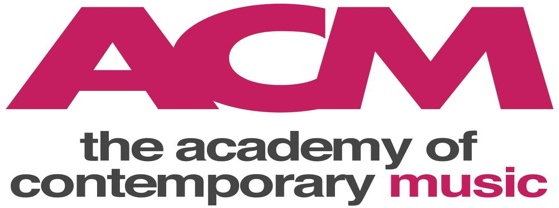 Job Application FormInformation for Applicants:Please complete this form in black ink or type in the spaces provided below. If you need more space than is provided, please continue on an additional sheet of paper. Please note that we cannot accept CVs as form of applicationInformation for Applicants:Please complete this form in black ink or type in the spaces provided below. If you need more space than is provided, please continue on an additional sheet of paper. Please note that we cannot accept CVs as form of applicationPlease return your completed form to:Academy of Contemporary MusicHR DepartmentThe Rodboro Buildings,Bridge Street, Guildford,Surrey,GU1 4SBIf returning your application by email, please forward to the following email:  Recruit@acm.ac.ukWhere did you see this post advertised?Details of Post Applied For:Details of Post Applied For:Job TitlePlease confirm the date that you would be available to start work Please confirm any pre - booked holidays for the following yearPersonal Details:Personal Details:Personal Details:Personal Details:Personal Details:Personal Details:Personal Details:Personal Details:TitleFirst Name(s)First Name(s)SurnameDate of BirthIf you have previously been known by another name, please specify:If you have previously been known by another name, please specify:If you have previously been known by another name, please specify:If you have previously been known by another name, please specify:If you have previously been known by another name, please specify:If you have previously been known by another name, please specify:AddressContact DetailsPlease only include contact numbers or email addresses that you are happy for us to use.Please only include contact numbers or email addresses that you are happy for us to use.Please only include contact numbers or email addresses that you are happy for us to use.Please only include contact numbers or email addresses that you are happy for us to use.Please only include contact numbers or email addresses that you are happy for us to use.Please only include contact numbers or email addresses that you are happy for us to use.Please only include contact numbers or email addresses that you are happy for us to use.Contact DetailsDaytime:Daytime:Contact DetailsEvening Number:Evening Number:Contact DetailsMobile:Mobile:Contact DetailsEmail Address:Email Address:National Insurance Number: National Insurance Number: National Insurance Number: We have a legal obligation to check that individuals have a right to work in the UK before we employ them.                               Do you currently have the right to work in the UK? (evidence will be required)We have a legal obligation to check that individuals have a right to work in the UK before we employ them.                               Do you currently have the right to work in the UK? (evidence will be required)We have a legal obligation to check that individuals have a right to work in the UK before we employ them.                               Do you currently have the right to work in the UK? (evidence will be required)YESNOIf no, please specify your circumstances below:If no, please specify your circumstances below:If no, please specify your circumstances below:We have a legal obligation to check that individuals have a right to work in the UK before we employ them.                               Do you currently have the right to work in the UK? (evidence will be required)We have a legal obligation to check that individuals have a right to work in the UK before we employ them.                               Do you currently have the right to work in the UK? (evidence will be required)We have a legal obligation to check that individuals have a right to work in the UK before we employ them.                               Do you currently have the right to work in the UK? (evidence will be required)Do you have a driving licence?Do you have a driving licence?Do you have a driving licence?YESNOIf yes, is it PROVISIONAL/FULL/HGV/PSVIf yes, is it PROVISIONAL/FULL/HGV/PSVIf yes, is it PROVISIONAL/FULL/HGV/PSVEducation and Qualifications:Education and Qualifications:Education and Qualifications:Education and Qualifications:Education and Qualifications:Please also include any relevant professional qualifications.Please also include any relevant professional qualifications.Please also include any relevant professional qualifications.Please also include any relevant professional qualifications.Please also include any relevant professional qualifications.Name of Institution (e.g. School, College or University)Courses/Subjects Taken Dates Attended Dates Attended Examinations Results or AwardName of Institution (e.g. School, College or University)Courses/Subjects Taken From (Month/Year)To (Month/Year)Examinations Results or AwardProfessional Development:Professional Development:Professional Development:Professional Development:Professional Development:Please give details of any courses undertaken which you have not detailed above and which you consider to be relevant to this application.Please give details of any courses undertaken which you have not detailed above and which you consider to be relevant to this application.Please give details of any courses undertaken which you have not detailed above and which you consider to be relevant to this application.Please give details of any courses undertaken which you have not detailed above and which you consider to be relevant to this application.Please give details of any courses undertaken which you have not detailed above and which you consider to be relevant to this application.Course Provider Course TitleDates AttendedDates AttendedAward (if any)Course Provider Course TitleFrom (Month/Year)To (Month/Year)Award (if any)Membership of Professional Bodies:Membership of Professional Bodies:Membership of Professional Bodies:Please give details of any relevant professional bodies to which you belong.Please give details of any relevant professional bodies to which you belong.Please give details of any relevant professional bodies to which you belong.Name of Professional BodyMembership StatusDate Membership CommencedEmployment History:Please give details of all periods of employment you have undertaken. List the information in reverse chronological order (i.e. with your current or most recent position first). Any gaps in your employment and/or training and education history will be explored with you if you are called for interview. Please use a continuation sheet if necessary.Employer’s Name and AddressDates Employed From and To (Month/Year)Position HeldSalary and BenefitsReason for LeavingName: Address: Date from:Date to:£Name: Address: Date from:Date to:£Name: Address: Date from:Date to:£Name: Address: Date from:Date to:£Name: Address: Date from:Date to:£ Periods When Not Working: Periods When Not Working: Periods When Not Working:Please give details below of any voluntary work you have not detailed above, or reasons for other periods of time when you have not been employed since leaving secondary education.Please give details below of any voluntary work you have not detailed above, or reasons for other periods of time when you have not been employed since leaving secondary education.Please give details below of any voluntary work you have not detailed above, or reasons for other periods of time when you have not been employed since leaving secondary education.Date From (Month/Year)Date To (Month/Year)ReasonStatement of Application:Statement of Application:Statement of Application:Statement of Application:You are invited to provide further information in support of your application. Please make full use of this section and continue on additional sheets if necessary. Please refer to the job description and person specification for the post and also include:The reasons why you are applying for this post;The personal qualities and experience that you feel are relevant to your suitability for the post;Key responsibilities and achievements in your present or most recent job which are relevant to this application;Details of any relevant interests or activities.You are invited to provide further information in support of your application. Please make full use of this section and continue on additional sheets if necessary. Please refer to the job description and person specification for the post and also include:The reasons why you are applying for this post;The personal qualities and experience that you feel are relevant to your suitability for the post;Key responsibilities and achievements in your present or most recent job which are relevant to this application;Details of any relevant interests or activities.You are invited to provide further information in support of your application. Please make full use of this section and continue on additional sheets if necessary. Please refer to the job description and person specification for the post and also include:The reasons why you are applying for this post;The personal qualities and experience that you feel are relevant to your suitability for the post;Key responsibilities and achievements in your present or most recent job which are relevant to this application;Details of any relevant interests or activities.You are invited to provide further information in support of your application. Please make full use of this section and continue on additional sheets if necessary. Please refer to the job description and person specification for the post and also include:The reasons why you are applying for this post;The personal qualities and experience that you feel are relevant to your suitability for the post;Key responsibilities and achievements in your present or most recent job which are relevant to this application;Details of any relevant interests or activities.Referees:Referees:Referees:Referees:References will only be sought for shortlisted candidates. It is our policy to obtain references prior to interview. If you have concerns regarding this, please contact us.The first referee provided must be your present or most recent employer, unless you have not been in employment before. If you are not currently working with children but have done so in the past, your second referee must be that employer.If any of your references relate to your employment at a school or college your referee must be the Headteacher or Principal.If you are currently working with children, your present employer will be asked about any disciplinary offences relating to children (whether current or time expired), whether you have been the subject of any substantiated child protection concerns and, if so, the outcome of these investigations. If you are not currently working with children but have done so previously, these issues will be raised with your former employer.Please do not name relatives or people acting solely in their capacity as friends as referees.Other previous employers may also be approached for information, prior to interview, to verify details on your application form, such as particular experience or qualifications.  References will only be sought for shortlisted candidates. It is our policy to obtain references prior to interview. If you have concerns regarding this, please contact us.The first referee provided must be your present or most recent employer, unless you have not been in employment before. If you are not currently working with children but have done so in the past, your second referee must be that employer.If any of your references relate to your employment at a school or college your referee must be the Headteacher or Principal.If you are currently working with children, your present employer will be asked about any disciplinary offences relating to children (whether current or time expired), whether you have been the subject of any substantiated child protection concerns and, if so, the outcome of these investigations. If you are not currently working with children but have done so previously, these issues will be raised with your former employer.Please do not name relatives or people acting solely in their capacity as friends as referees.Other previous employers may also be approached for information, prior to interview, to verify details on your application form, such as particular experience or qualifications.  References will only be sought for shortlisted candidates. It is our policy to obtain references prior to interview. If you have concerns regarding this, please contact us.The first referee provided must be your present or most recent employer, unless you have not been in employment before. If you are not currently working with children but have done so in the past, your second referee must be that employer.If any of your references relate to your employment at a school or college your referee must be the Headteacher or Principal.If you are currently working with children, your present employer will be asked about any disciplinary offences relating to children (whether current or time expired), whether you have been the subject of any substantiated child protection concerns and, if so, the outcome of these investigations. If you are not currently working with children but have done so previously, these issues will be raised with your former employer.Please do not name relatives or people acting solely in their capacity as friends as referees.Other previous employers may also be approached for information, prior to interview, to verify details on your application form, such as particular experience or qualifications.  References will only be sought for shortlisted candidates. It is our policy to obtain references prior to interview. If you have concerns regarding this, please contact us.The first referee provided must be your present or most recent employer, unless you have not been in employment before. If you are not currently working with children but have done so in the past, your second referee must be that employer.If any of your references relate to your employment at a school or college your referee must be the Headteacher or Principal.If you are currently working with children, your present employer will be asked about any disciplinary offences relating to children (whether current or time expired), whether you have been the subject of any substantiated child protection concerns and, if so, the outcome of these investigations. If you are not currently working with children but have done so previously, these issues will be raised with your former employer.Please do not name relatives or people acting solely in their capacity as friends as referees.Other previous employers may also be approached for information, prior to interview, to verify details on your application form, such as particular experience or qualifications.  Referee 1Referee 1Referee 2Referee 2Title (Miss/Mr etc)Title (Miss/Mr etc)NameNameOccupationOccupationCompany NameCompany NameAddressAddressTel. NumberTel. NumberFax NumberFax NumberEmail AddressEmail AddressIn what capacity do you know the referee?In what capacity do you know the referee?Reasonable Adjustments to the Shortlisting Process:ACM welcomes applications from disabled people. Please indicate in the box below if there is anything that we need to do, or take into consideration, to ensure that the shortlisting process is fair in relation to a disability.Candidates who are invited for interview will be asked in the invitation letter if they require any adjustments to be made to the interview or other selection activities.Declarations:This post is exempt from the Rehabilitation of Offenders Act 1974. If you are appointed, you will be required to undertake an Enhanced Disclosure & Barring Service (DBS) check. Having a criminal record will not necessarily prevent you from taking up appointment; this will depend on the nature of the offence(s) and their relevance to the post you are applying for.  Criminal record information is dealt with in accordance with the Disclosure & Barring Service Code of Practice which can be viewed here: https://www.gov.uk/government/publications/dbs-code-of-practice Important changes to the law on the disclosure of criminal records information mean that a prospective employer can only ask you to disclose any unspent cautions, convictions, warnings or bindovers, that are not "protected" under the Rehabilitation of Offenders Act 1974 (Exceptions) Order 1975 (as amended in 2013).  New filtering rules have also been introduced, although these rules do not apply for individuals who have two or more convictions. Guidance and criteria on the filtering rules can be found at the Disclosure and Barring Service website at: https://www.gov.uk/government/publications/filtering-rules-for-criminal-record-check-certificates  Also, because positions in schools/colleges are considered to be ‘excepted’, when your certificate is issued it may contain information on spent convictions that the DBS decides your employer needs to take into account in order to ensure the protection of vulnerable groups, including children.  In addition, some specific offences will never be removed from a DBS certificate, such as serious sexual and violent offences.  You can view this specified list of offences at: https://www.gov.uk/government/publications/dbs-list-of-offences-that-will-never-be-filtered-from-a-criminal-record-check Further guidance on what convictions you must declare and a policy on recruiting ex-offenders are available from ACM.  Should you not declare any of the above and this is subsequently revealed, e.g. through the DBS check, then this may place your appointment in jeopardy. Providing false or misleading information is an offence which could result in my application being rejected, or, in the event of employment being obtained, may result in disciplinary action being taken, up to and including summary dismissal. It could also result in a referral to the police.If you have lived, studied or worked overseas in the last ten years for a period of three months or longer you will be required to obtain a Certificate of Good Repute (also referred to as a Statement of Good Conduct) from the national embassy of the country/countries you have resided in to verify that you did not receive any convictions whilst living there.  We would only expect an applicant to arrange for a Certificate of Good Repute after an offer of employment is made.  The cost of this and any necessary translation would be met by the applicant.This post is exempt from the Rehabilitation of Offenders Act 1974. If you are appointed, you will be required to undertake an Enhanced Disclosure & Barring Service (DBS) check. Having a criminal record will not necessarily prevent you from taking up appointment; this will depend on the nature of the offence(s) and their relevance to the post you are applying for.  Criminal record information is dealt with in accordance with the Disclosure & Barring Service Code of Practice which can be viewed here: https://www.gov.uk/government/publications/dbs-code-of-practice Important changes to the law on the disclosure of criminal records information mean that a prospective employer can only ask you to disclose any unspent cautions, convictions, warnings or bindovers, that are not "protected" under the Rehabilitation of Offenders Act 1974 (Exceptions) Order 1975 (as amended in 2013).  New filtering rules have also been introduced, although these rules do not apply for individuals who have two or more convictions. Guidance and criteria on the filtering rules can be found at the Disclosure and Barring Service website at: https://www.gov.uk/government/publications/filtering-rules-for-criminal-record-check-certificates  Also, because positions in schools/colleges are considered to be ‘excepted’, when your certificate is issued it may contain information on spent convictions that the DBS decides your employer needs to take into account in order to ensure the protection of vulnerable groups, including children.  In addition, some specific offences will never be removed from a DBS certificate, such as serious sexual and violent offences.  You can view this specified list of offences at: https://www.gov.uk/government/publications/dbs-list-of-offences-that-will-never-be-filtered-from-a-criminal-record-check Further guidance on what convictions you must declare and a policy on recruiting ex-offenders are available from ACM.  Should you not declare any of the above and this is subsequently revealed, e.g. through the DBS check, then this may place your appointment in jeopardy. Providing false or misleading information is an offence which could result in my application being rejected, or, in the event of employment being obtained, may result in disciplinary action being taken, up to and including summary dismissal. It could also result in a referral to the police.If you have lived, studied or worked overseas in the last ten years for a period of three months or longer you will be required to obtain a Certificate of Good Repute (also referred to as a Statement of Good Conduct) from the national embassy of the country/countries you have resided in to verify that you did not receive any convictions whilst living there.  We would only expect an applicant to arrange for a Certificate of Good Repute after an offer of employment is made.  The cost of this and any necessary translation would be met by the applicant.Please answer the following questions:Please answer the following questions:Do you have any unspent convictions, cautions, warnings or bind-overs, from any Country, that are not "protected" as defined by the Rehabilitation of Offenders Act 1974 (Exceptions) Order 1975 (as amended in 2013) and/or are you the subject of a current police investigation or have criminal proceedings pending against you?YES / NOAre you on the Children’s Barred List (previously List 99 and PoCA list) or have you ever been disqualified from working with children or been subject to any sanctions imposed by a regulatory body (e.g. National College for Teaching & Leadership)?YES / NOHave you ever been the subject of a child protection concern which was substantiated, and/or disciplined for the same?YES / NOIt is a criminal offence for barred or disqualified individuals to seek, or to undertake, work with children.If you have answered ‘YES’ to any of the above, please provide further details on a separate sheet in a sealed envelope marked ‘CONFIDENTIAL’. We do not require you to submit this with your application pack. However, if you are invited to interview you MUST bring this with you and provide it to the interview panel.It is a criminal offence for barred or disqualified individuals to seek, or to undertake, work with children.If you have answered ‘YES’ to any of the above, please provide further details on a separate sheet in a sealed envelope marked ‘CONFIDENTIAL’. We do not require you to submit this with your application pack. However, if you are invited to interview you MUST bring this with you and provide it to the interview panel.Medical ClearanceAll successful applicants are required to complete a pre-employment medical questionnaire.Availability for Interview:Please list any dates when you are not available for interview.I declare that the information I have given on this form is correct.I understand that providing false or misleading information is an offence which could result in my application being rejected, or, in the event of employment being obtained, may result in disciplinary action being taken, up to and including summary dismissal. It could also result in a referral to the police.I understand that my application form will be retained on an electronic file and give my consent for the personal data supplied to be used for the purposes of recruitment and selection. For successful candidates, data will be retained until termination plus 6 years. For unsuccessful candidates, information will be retained for 6 months and then destroyed in accordance with GDPR. I give consent for ACM to request employment/academic information about me for reference purposes, such information will be retained in accordance with GDPR.I note that the information provided on this application form may be held, further processed or verified in accordance with GDPRI declare that the information I have given on this form is correct.I understand that providing false or misleading information is an offence which could result in my application being rejected, or, in the event of employment being obtained, may result in disciplinary action being taken, up to and including summary dismissal. It could also result in a referral to the police.I understand that my application form will be retained on an electronic file and give my consent for the personal data supplied to be used for the purposes of recruitment and selection. For successful candidates, data will be retained until termination plus 6 years. For unsuccessful candidates, information will be retained for 6 months and then destroyed in accordance with GDPR. I give consent for ACM to request employment/academic information about me for reference purposes, such information will be retained in accordance with GDPR.I note that the information provided on this application form may be held, further processed or verified in accordance with GDPRI declare that the information I have given on this form is correct.I understand that providing false or misleading information is an offence which could result in my application being rejected, or, in the event of employment being obtained, may result in disciplinary action being taken, up to and including summary dismissal. It could also result in a referral to the police.I understand that my application form will be retained on an electronic file and give my consent for the personal data supplied to be used for the purposes of recruitment and selection. For successful candidates, data will be retained until termination plus 6 years. For unsuccessful candidates, information will be retained for 6 months and then destroyed in accordance with GDPR. I give consent for ACM to request employment/academic information about me for reference purposes, such information will be retained in accordance with GDPR.I note that the information provided on this application form may be held, further processed or verified in accordance with GDPRI declare that the information I have given on this form is correct.I understand that providing false or misleading information is an offence which could result in my application being rejected, or, in the event of employment being obtained, may result in disciplinary action being taken, up to and including summary dismissal. It could also result in a referral to the police.I understand that my application form will be retained on an electronic file and give my consent for the personal data supplied to be used for the purposes of recruitment and selection. For successful candidates, data will be retained until termination plus 6 years. For unsuccessful candidates, information will be retained for 6 months and then destroyed in accordance with GDPR. I give consent for ACM to request employment/academic information about me for reference purposes, such information will be retained in accordance with GDPR.I note that the information provided on this application form may be held, further processed or verified in accordance with GDPRSignature of ApplicantDateIf you have submitted your application electronically, you will be asked to sign your application form in the event that you are shortlisted and called for interviewIf you have submitted your application electronically, you will be asked to sign your application form in the event that you are shortlisted and called for interviewIf you have submitted your application electronically, you will be asked to sign your application form in the event that you are shortlisted and called for interviewIf you have submitted your application electronically, you will be asked to sign your application form in the event that you are shortlisted and called for interviewRetention of Application Forms:  It is ACM’s policy to retain all application forms for unsuccessful applicants for a period of six months, after which time they are securely destroyed. If another suitable vacancy arises during that period which we think might suit your skills and experience, we may contact you to make you aware of the vacancy. If you do not wish to be contacted if a suitable vacancy arises please tick this box   Retention of Application Forms:  It is ACM’s policy to retain all application forms for unsuccessful applicants for a period of six months, after which time they are securely destroyed. If another suitable vacancy arises during that period which we think might suit your skills and experience, we may contact you to make you aware of the vacancy. If you do not wish to be contacted if a suitable vacancy arises please tick this box   Retention of Application Forms:  It is ACM’s policy to retain all application forms for unsuccessful applicants for a period of six months, after which time they are securely destroyed. If another suitable vacancy arises during that period which we think might suit your skills and experience, we may contact you to make you aware of the vacancy. If you do not wish to be contacted if a suitable vacancy arises please tick this box   Retention of Application Forms:  It is ACM’s policy to retain all application forms for unsuccessful applicants for a period of six months, after which time they are securely destroyed. If another suitable vacancy arises during that period which we think might suit your skills and experience, we may contact you to make you aware of the vacancy. If you do not wish to be contacted if a suitable vacancy arises please tick this box   